06 февраля 2023 год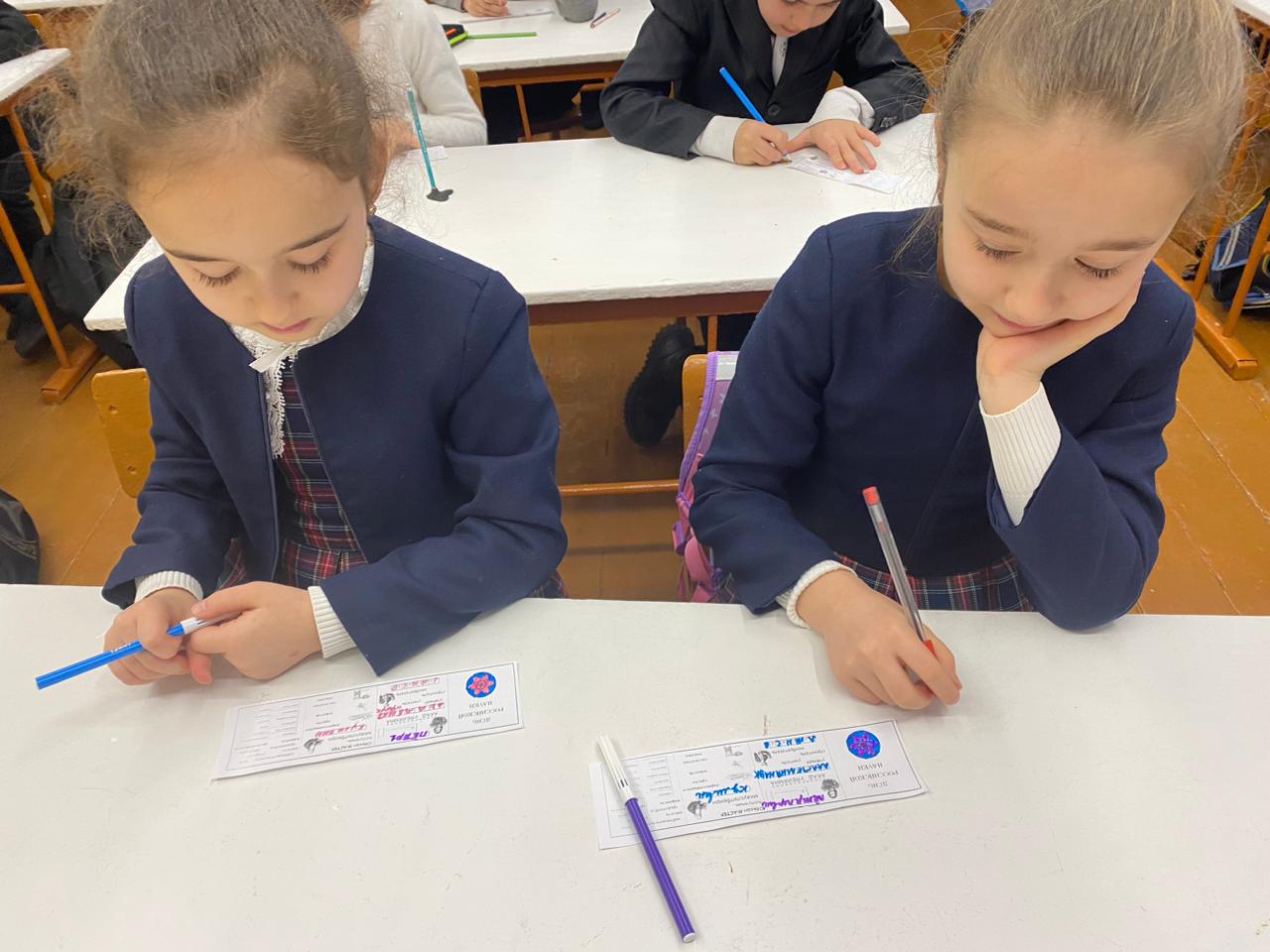 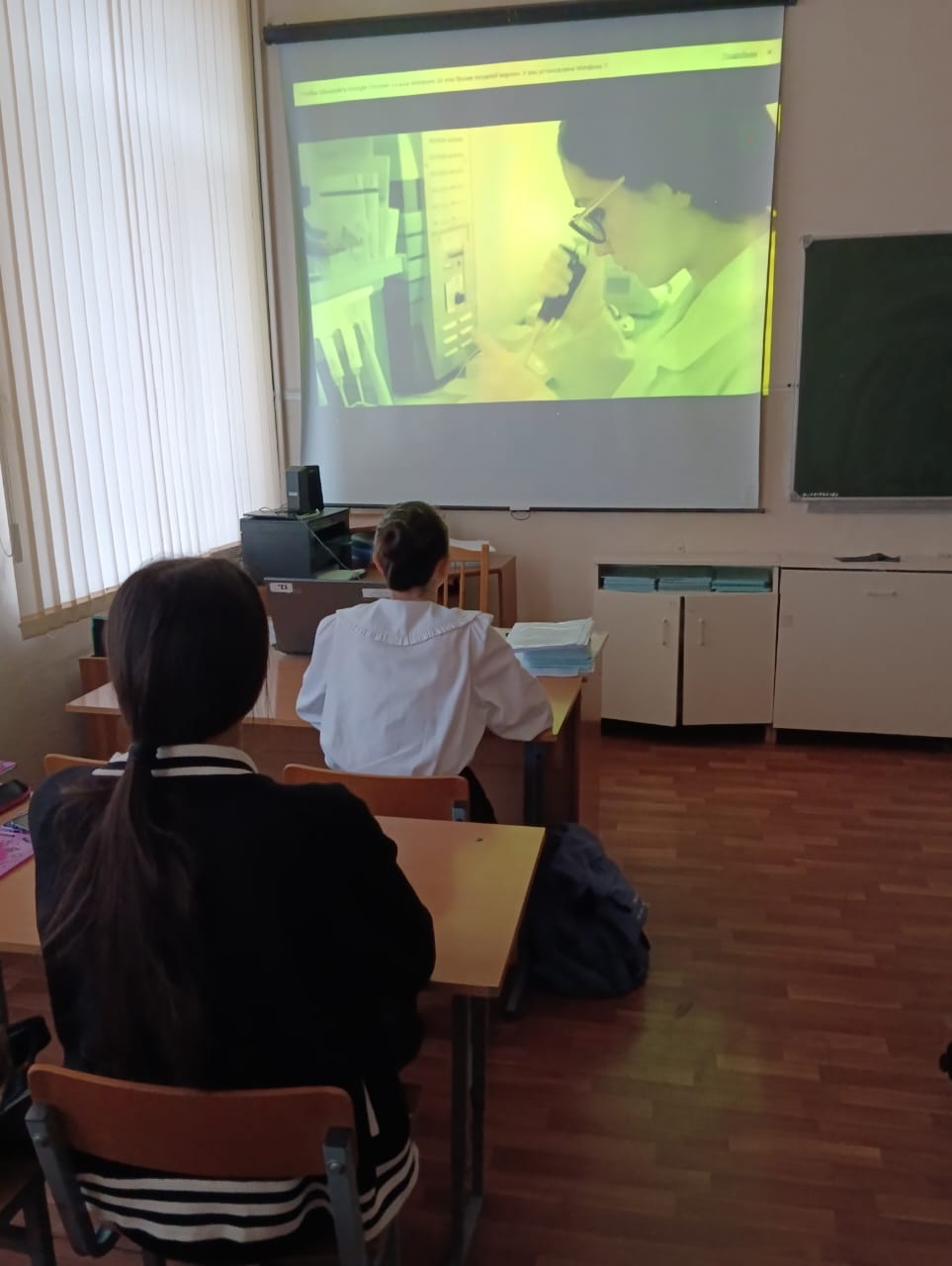 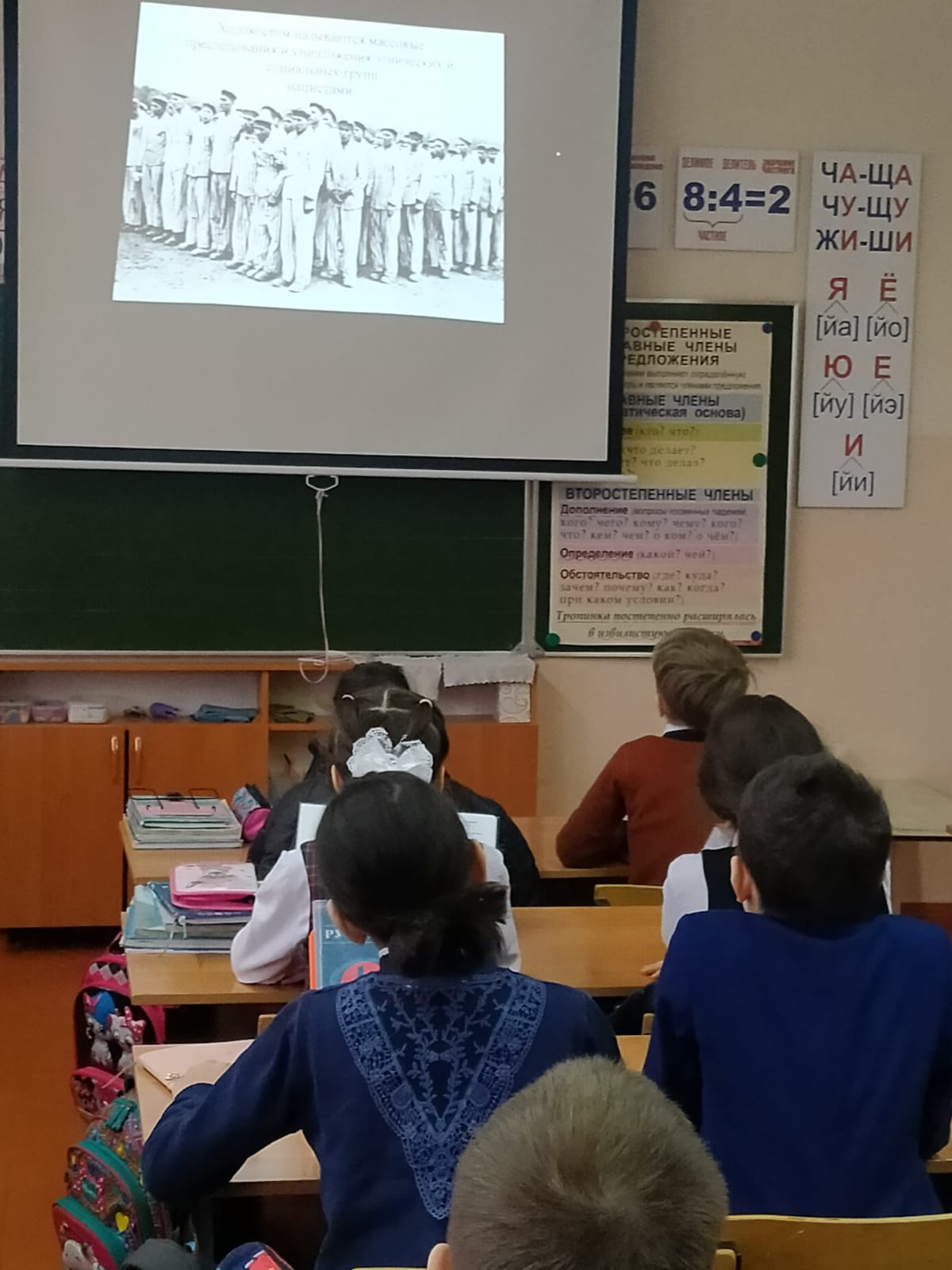 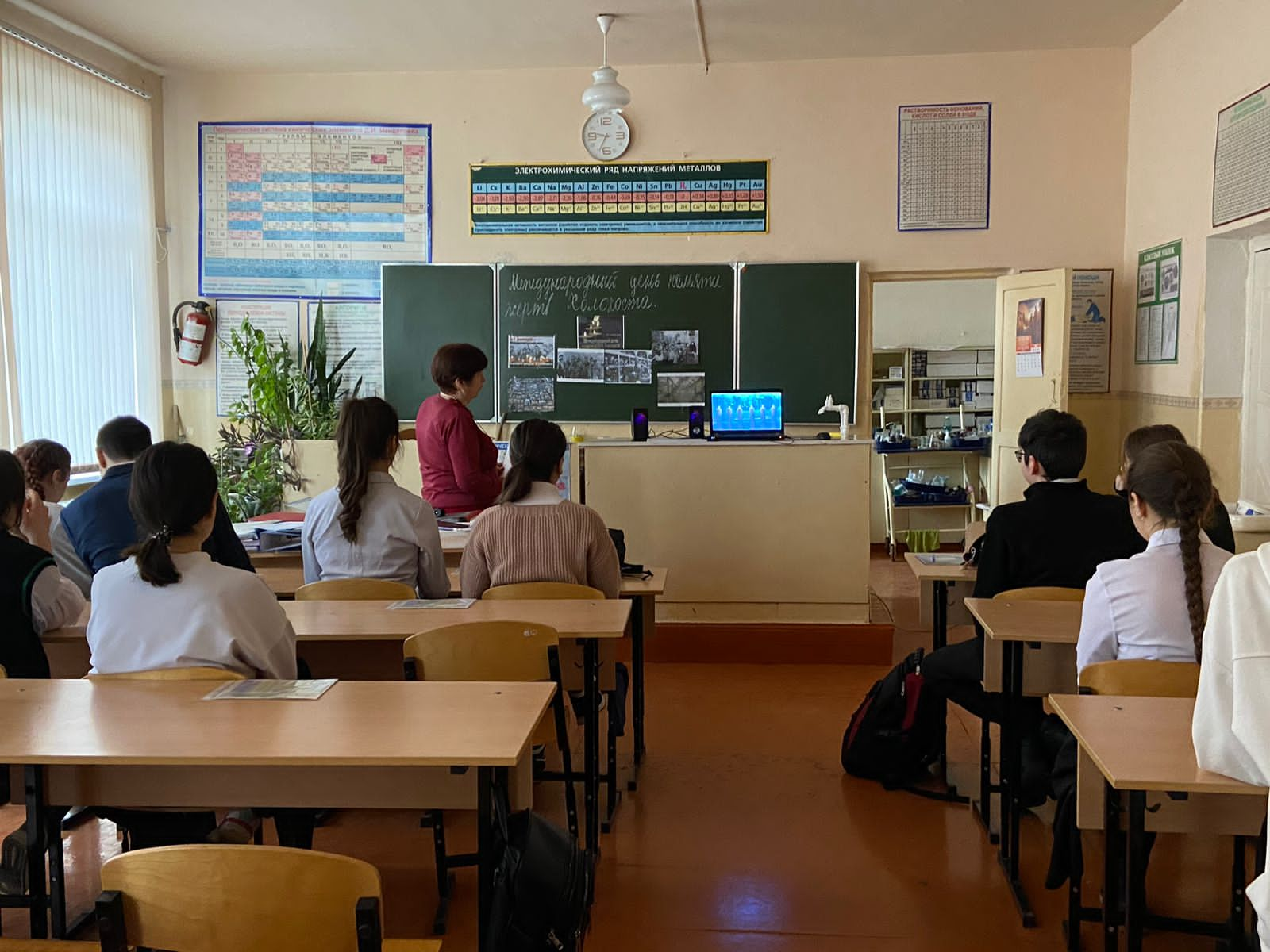 